Администрация Панковского городского поселенияНовгородского района Новгородской области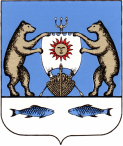 АНТИНАРКОТИЧЕСКАЯ КОМИССИЯв Панковском городском поселенииРЕШЕНИЕ
от 06.04.2022	                                                                                             №1______________________________________________________________________1. О наркологической ситуации по итогам 2021 года (по результатам регионального мониторинга) в разрезе Новгородского муниципального района________________________________________________________________________(Н.Ю. Матвеева)1.1.	Вступительное слово председателя антинаркотической комиссии Н.Ю. Матвеевой, Главы Панковского городского поселения Новгородского
муниципального района принять к сведению.1.2. Направить информацию о наркологической ситуации по итогам 2021 года (по результатам регионального мониторинга) в разрезе Новгородского муниципального района МАОУ «Панковская СОШ», МАУ «Дом молодежи, центр ГПВ и ПДМ», МАУК «Межпоселенческая центральная библиотека», ОГА ПОУ «Дорожно-транспортный техникум».Срок исполнения решения: до 11.04.2022 г.______________________________________________________________________2. Итоги антинаркотической деятельности учреждений культуры и образования Панковского городского поселения за 2021 год._________________________________________________________________________(Н.Н. Милова, А.В. Кулина, С.В. Колосова, Т.Н. Ларичева, Н.Ф. Иванова)2.1. Принять к сведению информацию об итогах антинаркотической деятельности в МАОУ «Панковская СОШ», МАУ «Дом молодежи, центр ГПВ и ПДМ», МАУК «Межпоселенческая центральная библиотека», ОГА ПОУ «Дорожно-транспортный техникум» в Панковском городском поселении по итогам 2021 года.2.2.Продолжить работу по профилактике распространения наркомании и приобщению к здоровому образу жизни. Срок исполнения решения: постоянно.________________________________________________________________________3. Выработка и принятие решения.________________________________________________________________________(Н.Ю. Матвеева)3.1. Контроль за исполнением решения возложить на Председателя антинаркотической комиссии Панковского городского поселения. Срок исполнения решения: постоянно3.2. Приглашать на заседания антинаркотической комиссии участковых уполномоченных полиции.Срок исполнения решения: постоянно3.3. Рекомендовать МАУ «Дом молодежи, центр ГПВ и ПДМ» регулярно проводить среди трудовых коллективов и молодежи Панковского городского поселения сдачу нормативов Всероссийского физкультурно-оздоровительного комплекса ГТО. Срок исполнения решения: постоянно3.4. Рекомендовать МАОУ «Панковская СОШ», МАУ «Дом молодежи, центр ГПВ и ПДМ», МАУК «Межпоселенческая центральная библиотека», ОГА ПОУ «Дорожно-транспортный техникум» направлять детей, состоящих на профилактическом учёте, на экскурсии по историческим местам Новгородской земли (поисковые отряды, музеи, выставки и др.), а также театры и спортивные мероприятия.Срок исполнения решения: постоянно3.5. Привлекать ДНД Панковского городского поселения к совместным рейдам с участковыми уполномоченными полиции по торговым заведениям с целью профилактики продажи несовершеннолетним сигарет, курительных смесей и аксессуаров к ним. Срок исполнения решения: постоянноПредседатель комиссии	                                                               Н.Ю. МатвееваСекретарь                                                                                                           А.А. Козлов